О снятии с учета  граждан,нуждающихся в улучшении жилищных условий	В связи с получением социальной выплаты на улучшение жилищных условий, снять с учета граждан, из утвержденного списка участников мероприятия по обеспечению жильем молодых семей государственной программой Российской Федерации «Обеспечение доступным и комфортным жильем и коммунальными услугами граждан Российской Федерации» семью Терентьева Андрея Владимировича, состоящего из 5 (пяти) человек.Глава  Староатайскогосельского  поселения                                                                                              В.Н.ПариковаЧĂВАШ РЕСПУБЛИКИ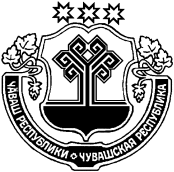 ХĔРЛĔ ЧУТАЙ РАЙОНĔЧУВАШСКАЯ РЕСПУБЛИКАКРАСНОЧЕТАЙСКИЙ  РАЙОНКИВ АТИКАССИЯЛ ПОСЕЛЕНИЙĚНАДМИНИСТРАЦИЙĚЙЫШĂНУ22.02.2022  ç.   №22Кив Атикасси ялĕАДМИНИСТРАЦИЯСТАРОАТАЙСКОГОСЕЛЬСКОГОПОСЕЛЕНИЯПОСТАНОВЛЕНИЕ22.02.2022 г.  №22деревня Старые Атаи